SAMPLE Person conducting a business or undertaking (PCBU) name and logoManual task investigation report Part A: Individual detailsPart B: Incident detailsPart C:  Nature of injury/ illness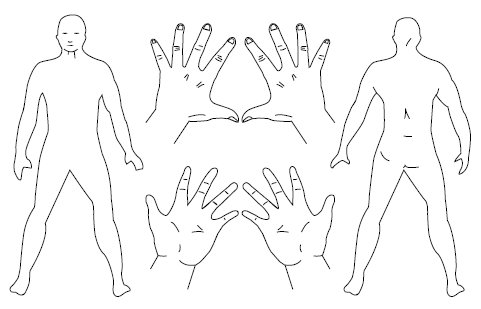 Mark the affected areaPart D:  Mechanism of injury Description of incident:Include size, weight, characteristics of the item being moved, equipment (including PPE) available/ used/ normally used, details of the environment – weather, lighting, surfaces and noise)Manual task risk factors [select all items that could have lead to/contributed to the injury]Direct risk factorsContributory risk factorsPart E – Action required[Completed by Supervisor / Manager / HSR rep in consultation with worker, and attached to the Incident Report]What can be done to address each of the risk factors identified?Control measures to be implemented:  (use Hierarchy of Control)The WHS legislation (Section 47, Work Health and Safety Act 2020) require the PCBU to consult workers and advise workers on the outcome of this consultation when resolving work health and safety issues at the workplace. Date worker was consulted      	Who by     CommentsInvestigation Completed by:	(Name & Sign) 	 (Date)	 (Position)The WHS legislation (Section 38, Work Health and Safety Act 2020) requires ‘notifiable incidents’ to be reported to the regulator immediately after becoming aware it has happened, provide written notification of the incident within 48 hours of a request by the regulator to do so and preserve the incident site until an inspector arrives or directs otherwise. Full name:
     Full name:
     Gender:	Male		Female 	Date of birth
     Date of birth
     Contact phone:(Work)     (Home)     ()     Contact phone:(Work)     (Home)     ()     Address:     Address:     Address:     Job title:	Status: 		Fulltime		Part-time		Casual			Contract		Temp	Status: 		Fulltime		Part-time		Casual			Contract		Temp	Status: 		Fulltime		Part-time		Casual			Contract		Temp	Work Area/Dep’t:Working Hours:Working Hours:Employed since:(date)      Time in position:Time in position:Details of training: when, by whom, in what, refreshers, frequencyDetails of training: when, by whom, in what, refreshers, frequencyDetails of training: when, by whom, in what, refreshers, frequencyDetails of training: when, by whom, in what, refreshers, frequencyDetails of training: when, by whom, in what, refreshers, frequencyType:		Incident		Injury			Illness		Near miss Type:		Incident		Injury			Illness		Near miss Time of incident (24hr):      Time of incident (24hr):      Shift start time:     Date of Incident:Day of week:Day of week:1st Reported to:      Position:     1st Reported to:      Position:     Specific location of incident:		Specific location of incident:		Specific location of incident:		Specific location of incident:		Specific location of incident:		Describe what happened:  (where, what equipment or tools were being used, who else was present– the sequence of events leading up to and after the incident)Describe what happened:  (where, what equipment or tools were being used, who else was present– the sequence of events leading up to and after the incident)Describe what happened:  (where, what equipment or tools were being used, who else was present– the sequence of events leading up to and after the incident)Describe what happened:  (where, what equipment or tools were being used, who else was present– the sequence of events leading up to and after the incident)Describe what happened:  (where, what equipment or tools were being used, who else was present– the sequence of events leading up to and after the incident)Describe injury or illness:      Location of injury:     (body parts affected)     If near miss, how could worker have been hurt?     Treatment: 		Nil		First aid		Attended GP			Taken to Hospital		Admitted to Hospital	Facility Name:     Details:      Nature of InjuryPart of BodyPart of BodyBody Side	Sprain/ strain	Head 	Upper back	Front	Fracture/ dislocation	Face	Stomach	Back	Muscle/ joint disorder	Neck	Lower back	Left	Nerve damage	Shoulder	Groin	Right	Cut/ graze	Upper arm	HipsDominance:	Bruise	Elbow	Upper leg	LEFT 	Scald/ burn	Lower Arm	Knees	RIGHT	Superficial (scratch/ chaff)	Wrist	Lower leg	Other:      	Hand	Ankle	Fingers	Foot	Chest	Toes 	OtherActions and PosturesForces and LoadsVibration	Holding loads or arms away from trunk	Heavy Whole Body	Reaching upwards of load handling above shoulder height	Bulky, large or awkward	Driving for long periods	Bending neck or back forwards	Difficult/uncomfortable to grasp	Driving on rough roads	Reaching below mid-thigh height	Unstable, unbalanced or unpredictable	Other vibrating surface	Twisting the back or neck	HarmfulHand-arm	Sideways bending	Fragile	Frequent or prolonged use of hand powered tools	Carrying a load on one side	Person/animal	Power tools require high grip forces or awkward postures	Carrying long distances	Sudden jerky, rapid or unexpected movementsOther	Sudden jerky, rapid or unexpected movements	Strenuous lifting, lowering or carrying	Use of machines or tools where the manufactures handbook warns of vibration	Bending hands or wrists forwards to the side	Strenuous pushing and pulling	Worker is jolted or continuously shaken	Reaching behind	Sustained application of force or grip	Use of vehicles or tools not suited to the task or environment	Crawling, kneeling, crouching, squatting, lying or semi-lying	Twisting or wringing using the fingers or hands	Maintaining the same posture for periods of time	Repeating similar movements and actionsEnvironmentSystems of WorkWorker CharacteristicsOther	Restricted/reduced space	Job demands/control	Young/older worker	Experience / skill	Constraints on posture or movement (awkward)	Task design	Pregnant/recently given birth	Training/information	Rough or slippery surfaces	Work load	Physical limitations	Other	Variations in levels (eg stairs/slopes) or uneven ground	Task duration	Cognitive limitations	/learning difficulties	Adverse climatic conditions (weather, temperature)	Task frequency	Returned from leave	Poor lighting/glare	Variety of work	Special skills, capabilities, knowledge	Narrow or obstructed thoroughfares	Work pressure	Limitations from PPE	Poor ventilation	Pace of work 	Language or cultural barriers	Distracting or loud noises	Peak demands	Other:	Other:	Working hours/fatigue	Support	Supervision level	Staffing levelsCorrective action required (immediate & future)By whomBy whenCompletedConsultation1.      	Worker	HSR rep	WHS Committee	Supervisor/manager	Maintenance	Other:2.      	Worker	HSR rep	WHS Committee	Supervisor/manager	Maintenance	Other:3.      	Worker	HSR rep	WHS Committee	Supervisor/manager	Maintenance	Other:4.      	Worker	HSR rep	WHS Committee	Supervisor/manager	Maintenance	Other:5.      	Worker	HSR rep	WHS Committee	Supervisor/manager	Maintenance	Other:6.      	Worker	HSR rep	WHS Committee	Supervisor/manager	Maintenance	Other: